NameClassDate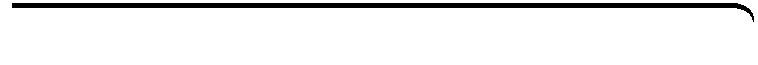 Solving One-Step Equations2-1Practice	Form GSolve each equation using addition or subtraction. Check your answer.Solve each equation using multiplication or division. Check your answer.Solve each equation. Check your answer.19. Jeremy mowed several lawns to earn money for camp. After he paid $17 for gas, he had $75 leftover to pay towards camp. Write and solve an equation to find how much money Jeremy earned mowing lawns.Prentice Hall Gold Algebra 1 • Teaching ResourcesCopyright © by Pearson Education, Inc., or its affiliates. All Rights Reserved.3NameClassDate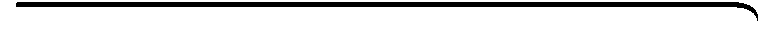 Solving One-Step Equations2-1Practice (continued)	Form GDefine a variable and write an equation for each situation. Then solve.Susan’s cell phone plan allows her to use 950 minutes per month with no additional charge. She has 188 minutes left for this month. How many minutes has she already used this month?In the fifth year of operation, the profit of a company was 3 times the profit it earned in the first year of operation. If its profit was $114,000 in the fifth yeat of operation, what was the profit in the first year?Solve each equation. Check your answer.30. A community center is serving a free meal to senior citizens. The center plans to feed 700 people in 4 hours.Write and solve an equation to find the average number of people the
center is planning to feed each hour.During the first hour and a half, the center fed 270 people. Write and solve
an equation to find the number of people that remain to be fed.Prentice Hall Gold Algebra 1 • Teaching ResourcesCopyright © by Pearson Education, Inc., or its affiliates. All Rights Reserved.41.  8 = a –22.  x + 7 =113.  r – 2= –64.  –18 = m + 125.  f + 10 = –106.  –1 =n + 57. –3p = –488. –98 = 7t9. –4.4 = –4y10. 2.8c = 4.211. 12. 13. 14. 15. 16. 17. 18. 22.–9x = 4823.24.25.–7t = 5.626.2.3 = –7.9 + y27.28.29.